Your recent request for information is replicated below, together with our response.Incident Stats - Road Traffic - Lothian Rd to Meadows, Edinburgh – Speed reduction area – March to April 2023In response to your request, please find below a table which provides recorded road traffic related incidents for the relevant locus - period 1 March - 30 April 2023 (calendar months):All statistics are provisional and should be treated as management information. 
All data have been extracted from Police Scotland internal systems and are correct as at 09August 2023.If you require any further assistance please contact us quoting the reference above.You can request a review of this response within the next 40 working days by email or by letter (Information Management - FOI, Police Scotland, Clyde Gateway, 2 French Street, Dalmarnock, G40 4EH).  Requests must include the reason for your dissatisfaction.If you remain dissatisfied following our review response, you can appeal to the Office of the Scottish Information Commissioner (OSIC) within 6 months - online, by email or by letter (OSIC, Kinburn Castle, Doubledykes Road, St Andrews, KY16 9DS).Following an OSIC appeal, you can appeal to the Court of Session on a point of law only. This response will be added to our Disclosure Log in seven days' time.Every effort has been taken to ensure our response is as accessible as possible. If you require this response to be provided in an alternative format, please let us know.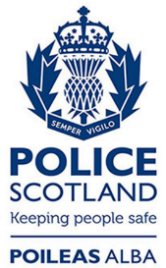 Freedom of Information ResponseOur reference:  FOI 23-1892Responded to:  23 August 2023Initial incident typeMarchAprilRoad traffic collision38Road traffic matter26Road traffic offence01Total515